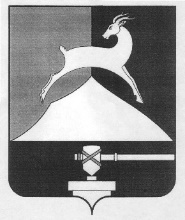 Администрация Усть-Катавского городского округаЧелябинской областиПОСТАНОВЛЕНИЕОт 20.03.2024 г.						                              № 501В соответствии с Федеральным законом от 06.10.2003г. № 131-ФЗ «Об общих принципах организации местного самоуправления в Российской Федерации», Федеральным законом от 27.07.2010г. №210-ФЗ «Об организации предоставления государственных и муниципальных услуг», Федеральным законом «О федеральной информационной адресной системе и о внесении изменений в Федеральный закон «Об организации предоставления государственных и муниципальных услуг» от 28.12.2013г. №443-ФЗ, распоряжением Правительства РФ от 31.01.2017г. №147-р «Об утверждении целевых моделей упрощения процедур ведения бизнеса и повышения инвестиционной привлекательности субъектов РФ», Постановление Правительства РФ от 19.11.2014 г. № 1221 «Об утверждении Правил присвоения, изменения и аннулирования адресов», Уставом Усть-Катавского городского округа,администрация Усть-Катавского городского округа ПОСТАНОВЛЯЕТ:      1. Внести изменения в приложение к постановлению администрации Усть-Катавского городского округа от 03.03.2021г. №310 «Об утверждении административного регламента предоставления муниципальной услуги «Присвоение адреса объекту адресации, изменение и аннулирование такого адреса»: 1.1. Пункт 11 изложить в новой редакции: «Срок предоставления муниципальной услуги составляет:а) в случае подачи заявления на бумажном носителе - в срок не более 10 рабочих дней со дня поступления заявления;б) в случае подачи заявления в форме электронного документа - в срок не более 5 рабочих дней со дня поступления заявления».          2. Общему отделу администрации Усть-Катавского городского округа (О.Л. Толоконникова) опубликовать данное постановление в газете «Усть-Катавская неделя», разместить на официальном сайте интернет газеты Усть-Катавская неделя (tramuk.ru) и на официальном сайте администрации Усть-Катавского городского округа (www. ukgo.su).          3. Настоящее постановление вступает в силу со дня опубликования в газете «Усть-Катавская неделя».Глава Усть-Катавского Городского округа                                         С. Д. СемковО внесении изменений в постановление администрации Усть-Катавского городскогоокруга от 03.03.2021г. №310 «Об утверждении административного регламента предоставления муниципальной услуги «Присвоение адреса объекту адресации, изменение и аннулирование такого адреса»